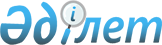 О внесении изменений в Порядок применения освобождения от уплаты таможенных пошлин при ввозе отдельных категорий товаров на единую таможенную территорию Таможенного союзаРешение Коллегии Евразийской экономической комиссии от 19 августа 2014 года № 134

      В соответствии с пунктом 5 статьи 183 Таможенного кодекса Таможенного союза Коллегия Евразийской экономической комиссии решила:



      1. Внести в Порядок применения освобождения от уплаты таможенных пошлин при ввозе отдельных категорий товаров на единую таможенную территорию Таможенного союза, утвержденный Решением Комиссии Таможенного союза от 15 июля 2011 г. № 728, следующие изменения:



      а) в абзаце пятом подпункта 3 пункта 8 слово «письменное» исключить;



      б) в пункте 9 слово «письменного» исключить.



      2. Настоящее Решение вступает в силу по истечении 30 календарных дней с даты его официального опубликования.      Председатель Коллегии

      Евразийской экономической комиссии         В. Христенко
					© 2012. РГП на ПХВ «Институт законодательства и правовой информации Республики Казахстан» Министерства юстиции Республики Казахстан
				